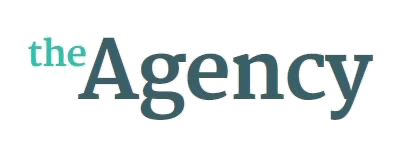     Agent: Simon Blakeysblakey@theagency.co.uk+44 (0)20 7727 1346Assistant: Peter Kandunias pkandunias@theagency.co.ukGino GreenGino is a Director and Video/Projection designer whose most recent work includes SWEAT at The Donmar Warehouse & West End.  He is co-founder of Black Apron Entertainment with director Lynette Linton.Theatre:Poor Connection RADA – Online ProjectVideo Designer
June 2020 - August 2020Be More Chill Mark Rubenstein Limited - The Other Palace
Associate Projection Designer
January 2020 - February 2020You Are the Champions Campaign Queen - OnlineVideographer
July 2019Sweat Mark Rubenstein Limited - Gielgud TheatreDir: Lynette LintonVideo/Projection Designer (West End Transfer)May - June 2019                        ★★★★★The Observer, The Guardian, Financial Times,   Daily Telegraph, Evening Standard, Time OutSmall Island National TheatreAssociate Projection DesignerJanuary 2019 - April 2019Nominated for What’sOnStage Best Video DesignPassages: A Windrush Celebration Black Apron Entertainment - Royal CourtVideo Designer/Director/Assistant Director/EditorDecember 2018 - April 2019Sweat Donmar WarehouseDir: Lynette LintonVideo DesignerOctober 2018 - December 2018Hashtag Lightie Arcola TheatreVideo Designer/Assistant DirectorJanuary 2017 - March 2017 & October 2017 - December 2017Lightie Gate TheatreProjection DesignerJanuary 2016© Copyright The Agency (London) Ltd. 2020Not to be reproduced in any form without permission of the Copyright holder.